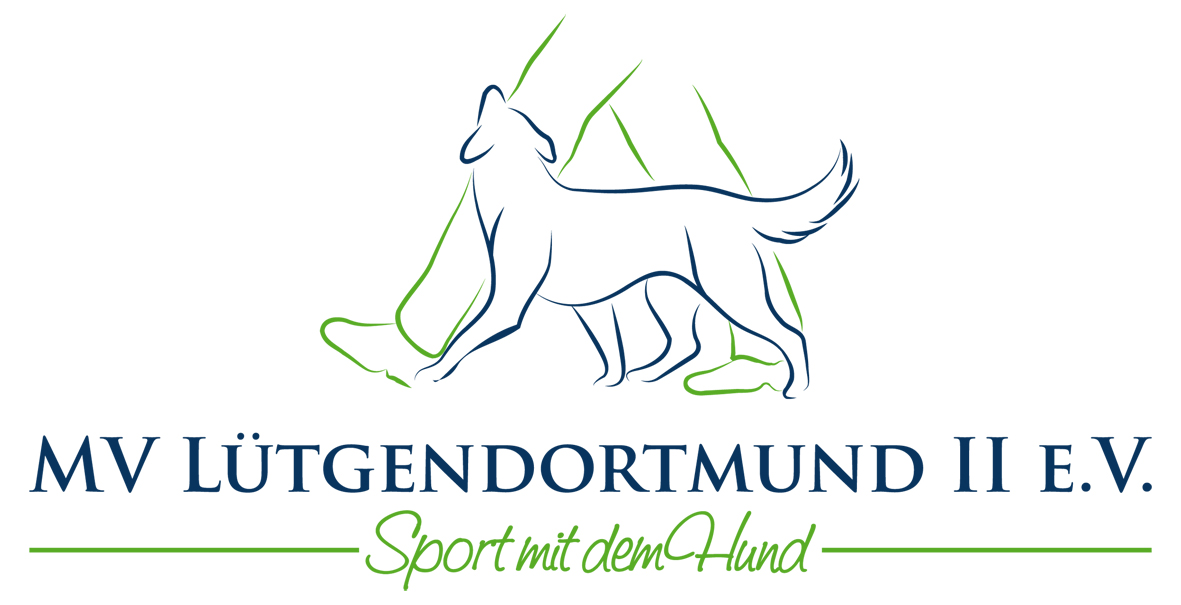 Terminplan für 201909.02.2019	JHV LÜDO II 24.02.2019	OBI Prüfung in Watermann Reithalle (Helfer/innen bitte bei Beate oder Viviane melden!)30.03.2019	PLATZARBEIT (Abmeldungen bitte an Jörg)11.05.2019	PLATZARBEIT (Abmeldungen bitte an Jörg)18.05.2019	RO Turnier (Helfer/innen bitte bei Christina oder Viviane melden)21.09.2019	PLATZARBEIT (Abmeldungen bitte an Jörg)28.09.2019	THS Turnier (Helfer/innen bitte bei Birgit oder Viviane melden)02.11.2019	PLATZARBEIT (Abmeldungen bitte an Jörg)09.11.2019	OBI Prüfung (Helfer/innen bitte bei Beate oder Viviane meldenGrundsätzlich melden sich bitte Helfer/innen, die auf dem Platz helfen wollen, bei der jeweiligen Obfrau. Kuchen- und Salatspenden sowie Hilfe für die Küche bitte bei unserer Geschäftsführerin melden!